Муниципальное бюджетное общеобразовательное учреждение г. Астрахани 	«Гимназия №1» 	Положениео предметной комиссии МБОУ г. Астрахани «Гимназия №1» при приеме либо переводе в МБОУ г. Астрахани «Гимназия №1» для получения основного общего и среднего общего образования с углубленным изучением отдельных учебных предметов или для профильного обучения1. Общие положенияНастоящее Положение о предметной          комиссии при проведениииндивидуального отбора при приёме либо переводе учащихся для получения среднего общего образования в профильных классах является локальным актом муниципального бюджетного образовательного учреждения г. Астрахани «Гимназия №1» (далее по тексту - гимназия). Для организации и проведения индивидуального отбора учащихся гимназией ежегодно создается предметная комиссия.Предметная комиссия гимназии создается с целью составления экзаменационных заданий (тестов) для вступительных испытаний и проверки соответствия знаний учащихся по тестируемым дисциплинам, требованиям, предъявляемым для обучения по программам среднего общего образования в профильных классах. В своей работе предметная комиссия обязана обеспечить соблюдение прав граждан на получение образования, установленных законодательством Российской Федерации, создать условия гласности и открытости в работе предметной комиссии, обеспечить объективность оценки способностей и склонностей обучающихся. Предметная комиссия в своей деятельности руководствуется законодательством Российской Федерации в области образования.Полномочия и функции предметной комиссии Предметная комиссия осуществляет свою работу в период проведения индивидуального отбора при приёме либо переводе обучающихся для получения среднего общего образования в профильных классах, в дни рассмотрения заявлений. Предметная комиссия осуществляет следующие функции:составляет экзаменационные задания (тесты) по соответствующему общеобразовательному предмету,проводит экзамены, и осуществляет проверку экзаменационных работ;- составляет протоколы результатов проверки экзаменационных работ;составляет итоговый отчет о результатах работы предметной комиссии; в случае возникновения конфликтной ситуации, предоставляет мотивированное обоснование в конфликтную комиссию. Состав предметной комиссии, порядок её создания и организации работы утверждается локальным нормативным актом гимназии с обязательным размещением данной информации на официальном сайте  не позднее чем за 14 календарных дней до дня начала проведения процедур индивидуального отбора.Предметные комиссии создаются из	числа педагогических и руководящих работников гимназии.В состав предметных комиссий для	организации индивидуального отбораобучающихся в класс (классы) с углубленным изучением отдельных учебных предметов в обязательном порядке включаются педагогические работники, осуществляющие обучение по соответствующим учебным предметам.В состав предметных комиссий для	организации индивидуального отбораобучающихся в класс (классы) профильного обучения в обязательном порядке включаются педагогические работники, осуществляющие обучение по соответствующим профильным учебным предметам.Результаты индивидуального отбора обучающихся по каждому учебному предмету оформляются протоколами предметных комиссий, которые подписываются всеми членами предметной комиссии (далее - решение предметной комиссии).Гимназия направляет письменные уведомления родителям (законным представителям) обучающегося о решении предметной комиссии в течение двух рабочих дней после дня подписания протокола предметной комиссии по соответствующему предмету или профилю.В случае несогласия с решением предметной комиссии родители (законные представители) обучающегося имеют право в течение двух рабочих дней после дня получения решения предметной комиссии направить апелляцию путем подачи письменного заявления в конфликтную комиссию, созданную в гимназии, в которой обучающийся проходил индивидуальный отбор, в порядке, установленном локальным нормативным актом гимназии. Информирование обучающихся, родителей (законных представителей) обучающихся о сроках проведения индивидуального отбора обучающихся, месте подачи заявлений родителями (законными представителями) обучающихся, перечне документов, предъявляемых для участия в индивидуальном отборе обучающихся, и процедуре индивидуального отбора осуществляется гимназией, в том числе через официальный сайт и информационные стенды образовательной организации, не позднее чем за 30 календарных дней до дня начала проведения процедур индивидуального отбора. Дополнительное информирование может осуществляться через средства массовой информации.Права и обязанности членов предметной комиссии.Член предметной комиссии вправе:высказывать свои замечания, по вопросам, касающимся процедуры проверки экзаменационных работ, применения (использования) критериев оценивания выполнения экзаменационных работ, а также другие необходимые для работы материалы и документы, обсуждать процедурные вопросы проверки экзаменационных работ;принимать участие в обсуждении итогового отчета о работе предметной комиссии, вносить в него свои предложения.Член предметной комиссии обязан:- объективно проверять экзаменационные работы, придерживаясь установленных критериев оценивания выполнения экзаменационных заданий;- профессионально и добросовестно выполнять возложенные на него функции, соблюдать этические и моральные нормы;соблюдать конфиденциальность и установленный порядок обеспечения информационной безопасности при проверке экзаменационных работ;информировать руководство гимназии о проблемах, возникающих при проверке экзаменационных работ;- незамедлительно информировать руководство гимназии в письменной форме о случаях нарушения процедуры проверки экзаменационных работ и режима информационной безопасности, а также иных нарушениях в работе с документацией в деятельности предметной комиссии.Порядок организации отбора предметной комиссиейПредметная комиссия определяет форму проведения вступительных испытаний, содержание контрольных измерительных материалов (КИМ), с помощью открытого банка заданий, размещенных на сайте ФИПИ www.fipi.ru. Соответствующие КИМы утверждаются на заседании предметных методических объединений гимназии.Предметная комиссия разрабатывает критерии оценивания вступительных работ, основываясь на рекомендации по использованию и интерпретации результатов выполнения экзаменационных работ для проведения государственной (итоговой) аттестации выпускников основной школы, разработанныхФедеральным институтом педагогических измерений.Предметная комиссия при оценивании работ придерживается выработанных критериев, утвержденных на заседании предметных методических объединений гимназии.ПРИНЯТО	педагогическим  советомПротокол № 5от  31.03.2014                   УТВЕРЖДЕНО                                                  приказом директора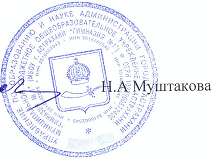                 от 15.04.2014                                        №  67 а